173014   Великий Новгород,  ул. Студенческая, 31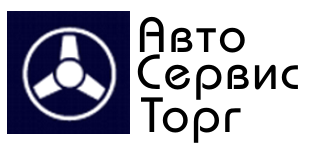                                                                                                         ООО «АвтоСервисТорг»                                                                                                        тел\факс (816-2) 66-10-01,  66-10-00,                                 e-mail: mail@astrade.ru,    www.astrade.ruИсх. № 18/10-15«26» октября 2015 годаУправление Федеральной антимонопольной службы
по Ямало-Ненецкому автономному округуГубкина 13, Салехард, 629001Официальный сайт: http://www.yamal.fas.gov.ruE-mail: to89@fas.gov.ruПриемная: (34922)3-41-26Факс: (34922) 3-47-08Заявитель: ООО «АвтоСервисТорг»ОГРН: 1035300265703, ИНН: 5321090679Адрес: Великий Новгород, ул. Студенческая, д.31,телефон: (8162)66-10-00, 66-10-01e-mail: mail@astrade.ruОтветственное должностное лицо – директор ООО «АвтоСервисТорг» Годунова Лариса Леонидовна.Заказчик:  Государственное бюджетное образовательное учреждениесреднего профессионального образования Ямало-Ненецкого автономного округа «Муравленковский многопрофильный колледж». Место нахождения: 629603, ЯНАО, г. Муравленко, ул. Муравленко, д. 14. Почтовый адрес: 629603, ЯНАО, г. Муравленко, ул. Муравленко, д. 14.E-mail:  priemnayammk@qmail.com . Ответственное должностное лицо заказчика: Железнёва Олеся БогдановнаТел.: 8-349-38-2-76-66, 2-72-57, 2-76-89Контрактная служба / (контрактный управляющий):Наименование / ФИО контрактного управляющего: Вильховская Анна ЮрьевнаМесто нахождения: 629603, ЯНАО, г. Муравленко, ул. Муравленко, д. 14. Почтовый адрес: 629603, ЯНАО, г. Муравленко, ул. Муравленко, д. 14.E-mail: 83493827248@mail.ru. Тел.: 8-349-38-2-72-48Процедура: Электронный аукцион № 0190200000315009395 от 19.10.2015 Поставка оборудования для реализации проекта WorldSkills Russia по компетенции «Ремонт и обслуживание легковых автомобилей».ЭТП – Сбербанк АСТЖАЛОБА19 октября 2015 года на официальном сайте Российской Федерации для размещения заказов http://zakupki.gov.ru была опубликована информация об электронном аукционе по 44 ФЗ (далее - ЭА) № № 0190200000315009395 от 19.10.2015 «Поставка оборудования для реализации проекта WorldSkills Russia по компетенции «Ремонт и обслуживание легковых автомобилей».ООО «АвтоСервисТорг» считает, что документация закупки не соответствует положениям федеральных законов №135ФЗ и 44 ФЗ по следующим соображениям:Основная часть закупки состоит из гаражного оборудования (подъемники, стенд сход-развал, специальный инструмент, измерительный инструмент, который применяется в автосервисе и т.п.)Однако в состав лота входят:п. 17. Коробка передач – 2 шт.Коробка переменных передач для ВАЗ 2170Корпус коробки передач состоит из трех частей: картера сцепления , картера коробки передач и задней крышки картера коробки передач.Дифференциал — двухсателлитный.  ОКПД 34.30.20.330   Коробки передачи п. 29. Двигатель – 1 шт.Двигатель ВАЗ 21126 (для учебного процесса)Количество цилиндров:   не менее 4
Рабочий объем цилиндров, см3: не менее 1,597
Номинальная мощность при частоте вращения коленчатого вала 5600 об/мин,:   не менее 72 кВт.-(98 л.с.)
Число клапанов: не менее 16
Минимальная частота вращения коленчатого вала , об/мин: не менее 800-850
Октановое число бензина: 95 (неэтилирован.)
Система подачи топлива:    Распределенный впрыск с электронным управлениемОКПД 34.10.12.153   Двигатели внутреннего сгорания поршневые с искровым зажиганием, с рабочим объемом цилиндров более 1000 см[3*] для легковых автомобилейДанные коды ОКПД не совпадают с кодами товаров, составляющих основную часть лота. Данные товары относятся к запасным частям. Подавляющее большинство поставщиков гаражного оборудования и инструмента не поставляют автомобильные запчасти.Помимо этого, в соответствии с законами РФ в случае продажи номерных агрегатов для автомобилей требуется соответствующая лицензия. Поставщики гаражного оборудования подобной лицензией не обладают.ООО «АвтоСервисТорг» осуществляет поставки гаражного оборудования и инструмента для автосервиса с 2003 года. Мы хорошо ориентируемся в рынке оборудования и инструмента и с ответственностью можем заявить, что ни у одной из ведущих фирм – поставщиков оборудования и инструмента в стране, нет в номенклатуре автомобильных запчастей.Для примера привожу ссылки на сайты поставщиков: http://garagetools.ru/ , http://www.aist-tools.ru/ http://www.si-tools.ru/ . Эти фирмы работают на рынке более 10 лет, в составе их номенклатуры есть практически все оборудование и инструмент, требуемый заказчику, но номерных агрегатов для автомобиля - нет.В ответ на запрос разъяснений АД заказчик ответил, что им получены три коммерческих предложения, на основании которых, заказчик делает вывод о правомочности объединения закупки в один лот.ООО «АвтоСервисТорг» считает, что такое обоснование несостоятельно. Проанализировав расчет обоснования цены контракта, и учитывая, что основную часть лота составляет оборудование и инструмент, цена, предложенная данными фирмами на поз. 17 и 29 завышена по отношению к рыночной, более, чем в полтора раза. Например, двигатель ВАЗ 21126 с расчетной ценой в 163 т.р. за штуку можно приобрести по среднерыночной цене в 101 -118 т.р. за шт. Например: http://ekb.pulscen.ru/products/podushka_razdatochnoy_korobki_2086004, http://www.konsulavto.ru/cat/dvigateli/259092-dvigatel-vaz-21126-priora-inzh-16kl-1-6-l-98l-sРазбив закупку на два лота: - Оборудование и инструмент для автосервиса;- Номерные агрегаты автомобиля. можно обойтись без ограничения конкуренции и увеличить эффективность закупки в части экономии средств. При этом в закупке могло принять гораздо большее количество участников, чем потенциальные три фирмы, делавшие коммерческие предложения.Также ООО «АвтоСервисТорг» считает, что объединение закупаемых товаров в один лот приводит к ограничению конкуренции, что запрещено законом №135 ФЗ: "Ст. 17 п.4 Наряду с установленными частями 1 и 2 настоящей статьи запретами при проведении торгов, запроса котировок, запроса предложений в случае закупок товаров, работ, услуг для обеспечения государственных и муниципальных нужд запрещается ограничение конкуренции между участниками торгов, участниками запроса котировок, участниками запроса предложений путем включения в состав лотов товаров, работ, услуг, технологически и функционально не связанных с товарами, работами, услугами, поставки, выполнение, оказание которых являются предметом торгов, запроса котировок, запроса предложений." Одновременно с этим ФЗ №44 также установлен запрет на ограничение конкуренции:«Статья 8. Принцип обеспечения конкуренции1. Контрактная система в сфере закупок направлена на создание равных условий для обеспечения конкуренции между участниками закупок. Любое заинтересованное лицо имеет возможность в соответствии с законодательством Российской Федерации и иными нормативными правовыми актами о контрактной системе в сфере закупок стать поставщиком (подрядчиком, исполнителем).2. Конкуренция при осуществлении закупок должна быть основана на соблюдении принципа добросовестной ценовой и неценовой конкуренции между участниками закупок в целях выявления лучших условий поставок товаров, выполнения работ, оказания услуг. Запрещается совершение заказчиками, специализированными организациями, их должностными лицами, комиссиями по осуществлению закупок, членами таких комиссий, участниками закупок любых действий, которые противоречат требованиям настоящего Федерального закона, в том числе приводят к ограничению конкуренции, в частности к необоснованному ограничению числа участников закупок.»ООО «АвтоСевисТорг» считает, что в данном случае заказчиком нарушены требования ст. 8 ФЗ №44 и ст. 17 ФЗ №135.На основании вышеизложенного и руководствуясь положениями ст. 105  Закона 44- ФЗПРОШУ:1) Признать жалобу ООО «АвтоСервисТорг» обоснованной.2) Провести проверку документации ЭА (изв. №0190200000315009395).3) Выдать предписание об устранении нарушений, изложенных в жалобе.4) Приостановить проведение процедуры закупки (изв№ 0190200000315009395) до рассмотрения жалобы.Приложение (копии):Документация по извещению  № 0190200000315009395  .Документ, подтверждающий право подписания жалобы.Директор ООО «АвтоСервисТорг»      ______________________/_____________________М.П.